Муниципальное дошкольное образовательное  бюджетное учреждениедетский сад комбинированного вида №45 Мастер класс по изготовлению дидактического пособия«Геометрик»Выполнила воспитатель:Небесчётова Юлия Алексеевнаг. Сочи 2016 гМастер класс по изготовлению дидактического пособия«Геометрик»Цель: обогащение предметно-пространственной развивающей среды.Задачи: изготовление дидактического пособия «Геометрик» из бросового, доступного материала;с помощью дидактического пособия «Геометрик» развить у детей:пространственное и ассоциативное мышление; воображение; способствовать развитию логики; мелкой моторики; помочь постичь азы геометрии; свободно ориентироваться на плоскости; умение действовать по заданному образцу; развить внимание и усидчивость. С помощью этой дидактической игры можно учить цифры, буквы, геометрические фигуры, «рисовать» различные предметы, узоры, строить лабиринты, знакомиться с понятиями большой-маленький, научить ребенка ориентироваться в пространстве и выполнять задания по образцу и т.п.Для изготовления нам понадобится:Дощечки размером 25*25 см (деревянные, фанера и т. д.)Краска или лак;Карандаш, линейка, ластик;Силовые канцелярские кнопки;Перманентный маркер;Резиночки для денег (продаются в канцелярских магазинах)Карточки с изображением схем (благодаря им ребенку легче понять принцип игры).Мастер класс по изготовлению дидактической игры «Геометрик»:Край дощечки нужно обработать наждачной бумагой, и покрасить акриловой белой краской, на белом фоне ребенку лучше видны яркие цвета резинок.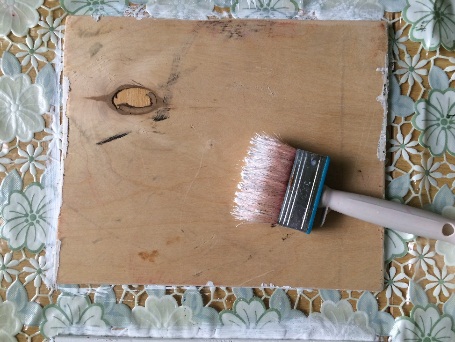 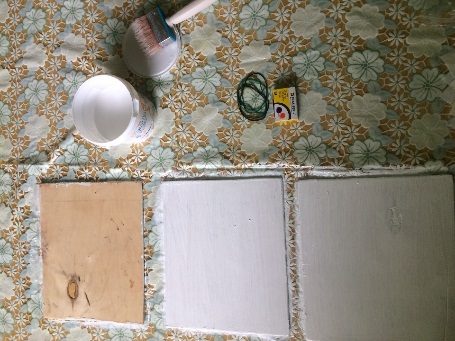 Расчерчиваем игровое поле клетками 5*5см, и с помощью молотка забиваем силовые канцелярские кнопки: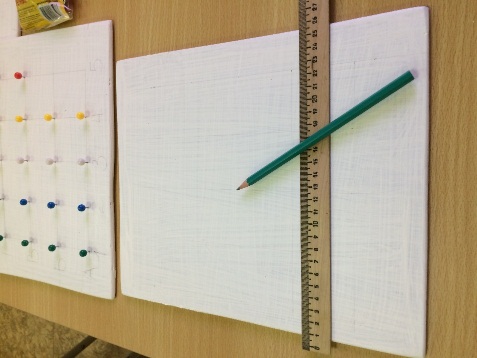 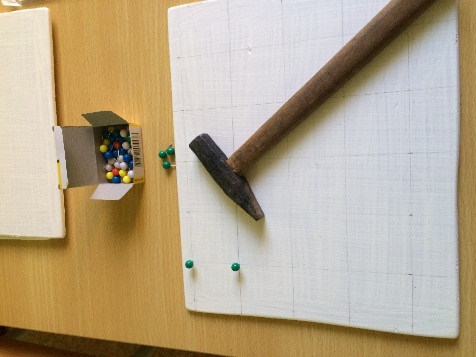 Перманентным маркером подписываем каждый ряд кнопок, слева снизу-вверх буквы, снизу слева направо цифры: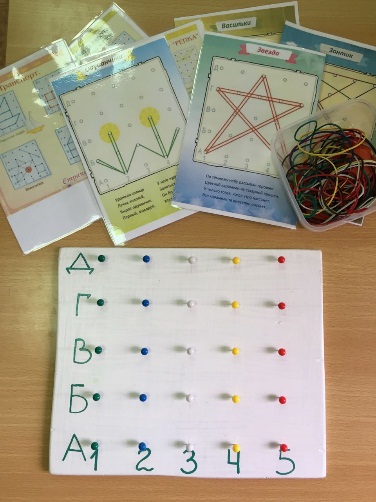 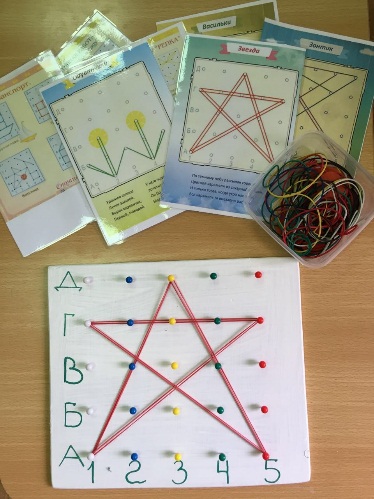 Распечатываем схемы, для более долгого их использования схемы лучше ламинировать. 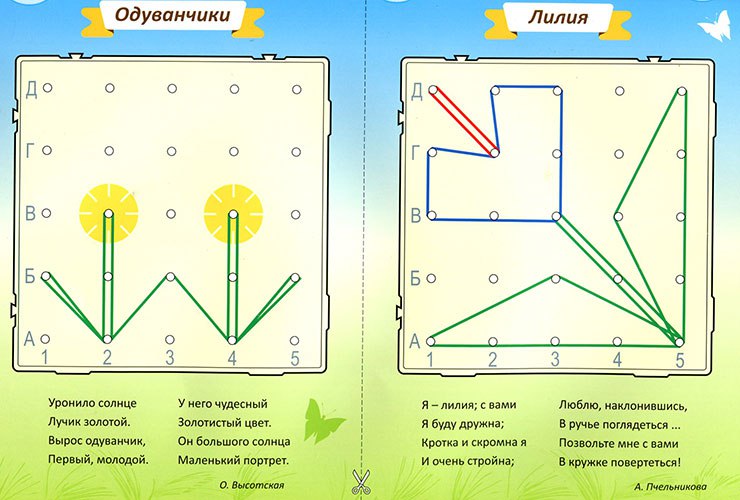 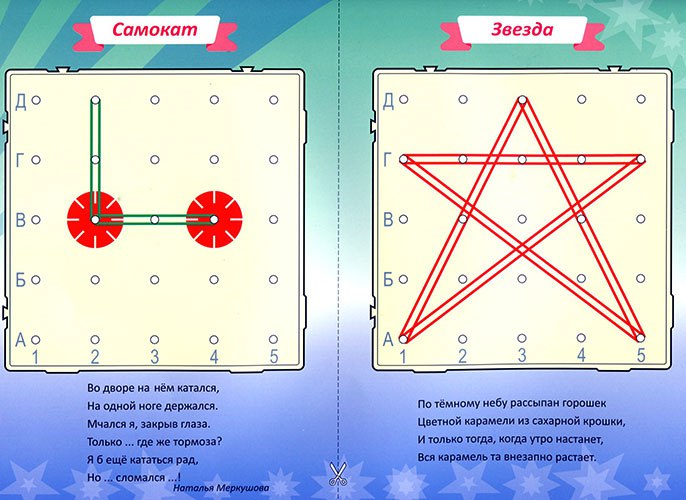 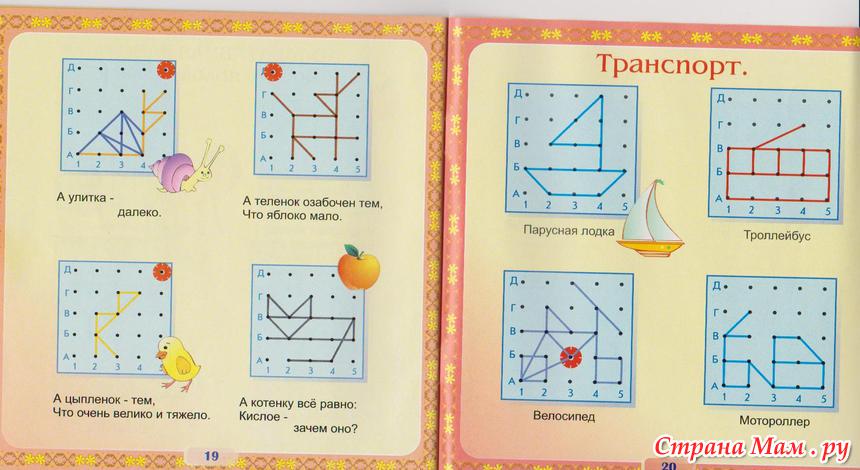 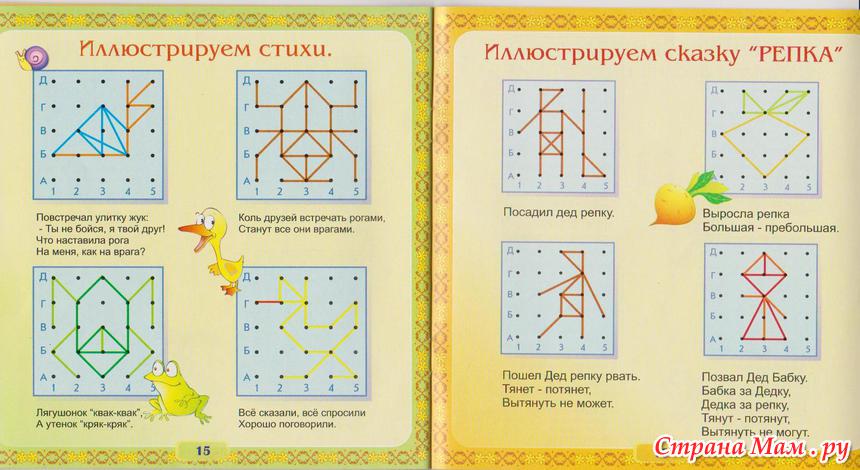 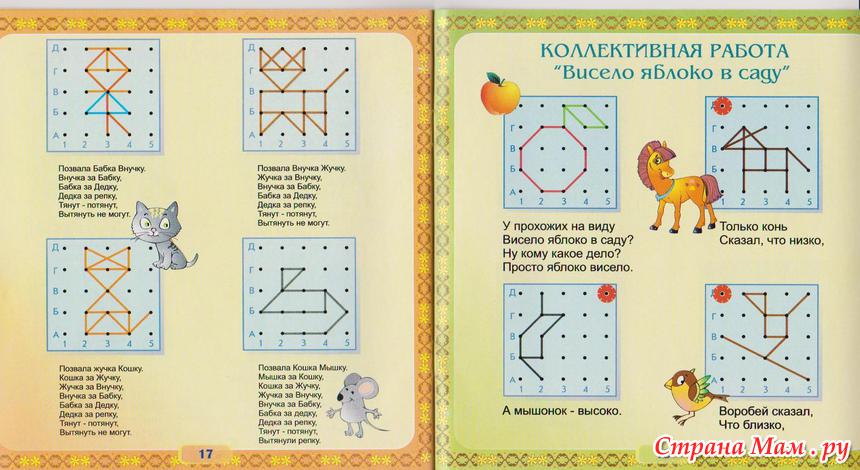 Дети с удовольствием играют в «Геометрик»: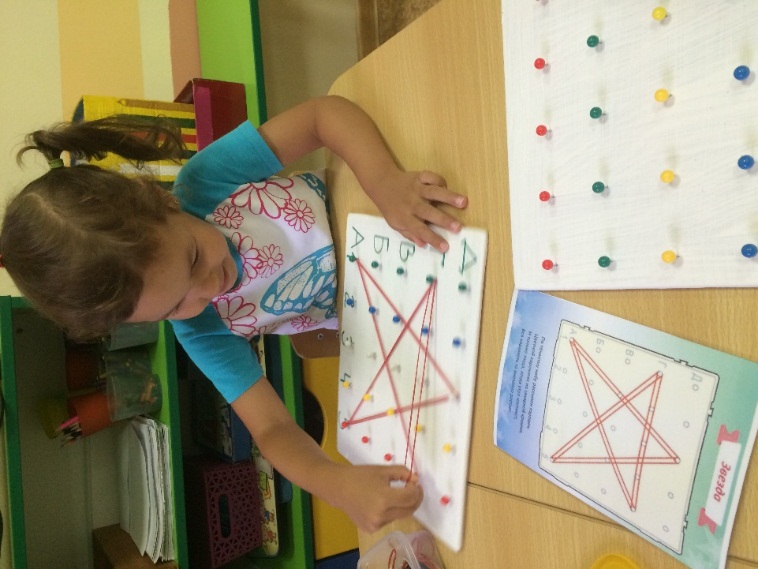 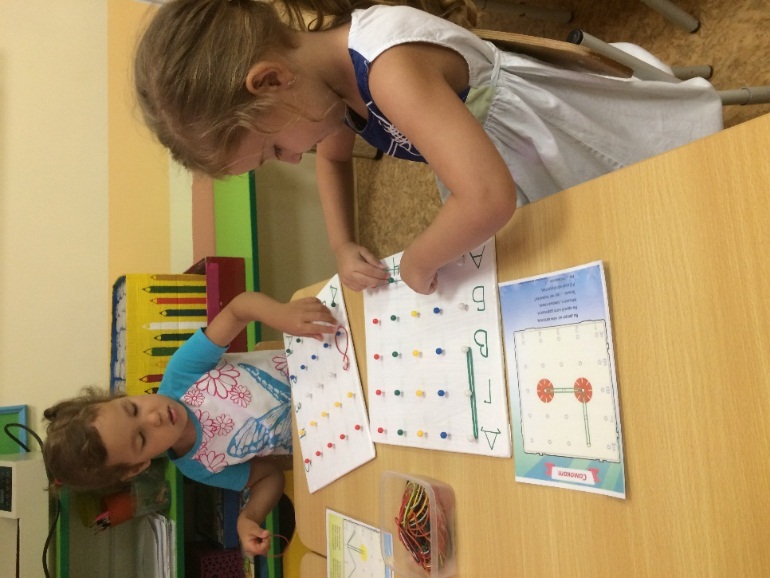 